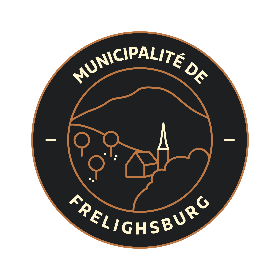 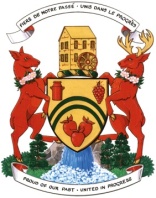 ORDRE DU JOUR (PROVISOIRE)SÉANCE ORDINAIRE3 OCTOBRE 2022Adoption de l’ordre du jourAdoption du procès-verbal du 12 SEPTEMBRE 2022Adoption de la liste des comptes à payerSuivis et infos dE LA MAIRESSECorrespondance1RE PÉRIODE DE QUESTIONS DES CONTRIBUABLESDEMANDE DE P.I.I.A NO.22-044 – 10-12, rue de l’église, Loïc BoivinDEMANDE DE P.I.I.A NO.22-045 – 11, route 237 Nord, Nicolas Demers-StoddartAVIS DE MOTION AU RÈGLEMENT DE ZONAGE 131-2022 1ER PROJET DE RÈGLEMENT NO. 131-10-2022 ADOPTION DU RÈGLEMENT NUMÉRO 131-10-2022 1ER PROJET DE RÈGLEMENT MODIFIANT LE RÈGLEMENT 131-2022 INTITULÉ ZONAGE, AFIN D’AUTORISER LA CATÉGORIE D’USAGE C6-1, COMPLEXE HÔTELIER, DANS LA ZONE M1-20	ADOPTION DU RÈGLEMENT 148-09-22 CONCERNANT LES LIMITES DE VITESSE SUR LE RÉSEAU ROUTIER MUNICIPALCRÉATION DU COMITÉ – ACCÈS À L’INFORMATION ET LA PROTECTION DES RENSEIGNEMENTS PERSONNELSLANCEMENT DE L’APPEL D’OFFRES POUR L’AMÉNAGEMENT DU PARC PAUL GOODHUEOCTROI DU CONTRAT À LA SUITE DE L’APPEL D’OFFRES – PROLONGEMENT DU TROTTOIR JUSQU’AU 87 RUE PRINCIPAL DÉPÔT DE L’ÉTAT DES REVENUS ET DÉPENSES AU 30 SEPTEMBRE 2022DÉPÔT DE LA LISTE DES PERMIS DU MOIS DE SEPTEMBRENOUVELLES DES COMITÉS CONSULTATIFSVARIA2ME PÉRIODE DE QUESTIONS DES CONTRIBUABLESLEVÉE DE LA SÉANCE